graduate COMMITTEE 
curriculum PROPOSAL FORM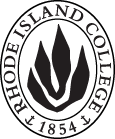 Cover page						Scroll over blue text to see further instructionsB.  NEW OR REVISED COURSES:C. Program Proposals
D. SignaturesChanges that directly impact more than one department/program MUST have the signatures of all relevant department chairs, program directors, and relevant dean (e.g. when creating/revising a program using courses from other departments/programs). Proposals that do not have appropriate approval signatures will not be considered. Type in name of person signing and their position/affiliation.Send electronic files of this proposal and accompanying catalog copy to graduatecommittee@ric.edu and a printed or electronic signature copy of this form to the current Chair of Graduate Committee. Check Graduate Committee website for due dates.D.1. Approvals:   required from programs/departments/deans who originate the proposal.  may include multiple departments, e.g., for joint/interdisciplinary prposals. D.2. Acknowledgements: REQUIRED from OTHER PROGRAMS/DEPARTMENTS IMPACTED BY THE PROPOSAL. SIGNATURE DOES NOT INDICATE APPROVAL, ONLY AWARENESS THAT THE PROPOSAL IS BEING SUBMITTED.  List all other programs and departments affected by this proposal.  Signatures from these departments are required in the signature section. CONCERNS SHOULD BE BROUGHT TO THE GRADUATE COMMITTEE MEETING FOR DISCUSSION. A.1. Course or programELED 522   MAT Teaching Reading practicumELED 522   MAT Teaching Reading practicumELED 522   MAT Teaching Reading practicumELED 522   MAT Teaching Reading practicumELED 522   MAT Teaching Reading practicumReplacing ELED 522  Developmental Reading in Elementary SchoolELED 522  Developmental Reading in Elementary SchoolELED 522  Developmental Reading in Elementary SchoolELED 522  Developmental Reading in Elementary SchoolELED 522  Developmental Reading in Elementary SchoolA.2. Proposal typeCourse:   revision Course:   revision Course:   revision Course:   revision Course:   revision A.3. OriginatorMartha Horn Martha Horn Home departmentHome departmentElementary Education / MATElementary Education / MATA.4. Rationale/ContextThe purpose of this proposal is to change the name of the course.  Previously, ELED 522 which was a non-practicum course, was called Developmental Reading in the Elementary School.  The course title, Developmental Reading, was given to the course that was not offered as practicum.  Since the non-practicum option no longer exists, this course: Developmental Reading in Elementary School should be deleted from the catalog.  ELED 522 / MAT Teaching Reading Practicum should be offered in its place. In that course, as in all elementary methods courses, teacher candidates learn to design teaching that is developmentally appropriate and it is not necessary to state that in the title.The purpose of this proposal is to change the name of the course.  Previously, ELED 522 which was a non-practicum course, was called Developmental Reading in the Elementary School.  The course title, Developmental Reading, was given to the course that was not offered as practicum.  Since the non-practicum option no longer exists, this course: Developmental Reading in Elementary School should be deleted from the catalog.  ELED 522 / MAT Teaching Reading Practicum should be offered in its place. In that course, as in all elementary methods courses, teacher candidates learn to design teaching that is developmentally appropriate and it is not necessary to state that in the title.The purpose of this proposal is to change the name of the course.  Previously, ELED 522 which was a non-practicum course, was called Developmental Reading in the Elementary School.  The course title, Developmental Reading, was given to the course that was not offered as practicum.  Since the non-practicum option no longer exists, this course: Developmental Reading in Elementary School should be deleted from the catalog.  ELED 522 / MAT Teaching Reading Practicum should be offered in its place. In that course, as in all elementary methods courses, teacher candidates learn to design teaching that is developmentally appropriate and it is not necessary to state that in the title.The purpose of this proposal is to change the name of the course.  Previously, ELED 522 which was a non-practicum course, was called Developmental Reading in the Elementary School.  The course title, Developmental Reading, was given to the course that was not offered as practicum.  Since the non-practicum option no longer exists, this course: Developmental Reading in Elementary School should be deleted from the catalog.  ELED 522 / MAT Teaching Reading Practicum should be offered in its place. In that course, as in all elementary methods courses, teacher candidates learn to design teaching that is developmentally appropriate and it is not necessary to state that in the title.The purpose of this proposal is to change the name of the course.  Previously, ELED 522 which was a non-practicum course, was called Developmental Reading in the Elementary School.  The course title, Developmental Reading, was given to the course that was not offered as practicum.  Since the non-practicum option no longer exists, this course: Developmental Reading in Elementary School should be deleted from the catalog.  ELED 522 / MAT Teaching Reading Practicum should be offered in its place. In that course, as in all elementary methods courses, teacher candidates learn to design teaching that is developmentally appropriate and it is not necessary to state that in the title.The purpose of this proposal is to change the name of the course.  Previously, ELED 522 which was a non-practicum course, was called Developmental Reading in the Elementary School.  The course title, Developmental Reading, was given to the course that was not offered as practicum.  Since the non-practicum option no longer exists, this course: Developmental Reading in Elementary School should be deleted from the catalog.  ELED 522 / MAT Teaching Reading Practicum should be offered in its place. In that course, as in all elementary methods courses, teacher candidates learn to design teaching that is developmentally appropriate and it is not necessary to state that in the title.A.5. Student impactRenaming this course to reflect its content makes the focus clear to teacher candidates.Renaming this course to reflect its content makes the focus clear to teacher candidates.Renaming this course to reflect its content makes the focus clear to teacher candidates.Renaming this course to reflect its content makes the focus clear to teacher candidates.Renaming this course to reflect its content makes the focus clear to teacher candidates.Renaming this course to reflect its content makes the focus clear to teacher candidates.A.6. Impact on other programsA.7. Resource impactFaculty PT & FT: No impactNo impactNo impactNo impactNo impactA.7. Resource impactLibrary:No ImpactNo ImpactNo ImpactNo ImpactNo ImpactA.7. Resource impactTechnologyClassrooms with technology tools such as document cameras, white boards, iPads will be needed to meet the RIDE recommendations of integrating more technology into the program. Classrooms with technology tools such as document cameras, white boards, iPads will be needed to meet the RIDE recommendations of integrating more technology into the program. Classrooms with technology tools such as document cameras, white boards, iPads will be needed to meet the RIDE recommendations of integrating more technology into the program. Classrooms with technology tools such as document cameras, white boards, iPads will be needed to meet the RIDE recommendations of integrating more technology into the program. Classrooms with technology tools such as document cameras, white boards, iPads will be needed to meet the RIDE recommendations of integrating more technology into the program. A.7. Resource impactFacilities:No impactNo impactNo impactNo impactNo impactA.7. Resource impactPromotion/ Marketing needs nonenonenonenonenoneA.8. Semester effectiveFall, 2019A.9. Rationale if sooner than next A.9. Rationale if sooner than next Old (for revisions only – list only information that is being revised)NewB.1. Course prefix and number ELED 522ELED 522B.2. Cross listing number if anyB.3. Course title Developmental Reading in the Elementary SchoolMAT Teaching Reading PracticumB.4. Course description This field-based experience is concerned with reading instruction from a developmental perspective. Instructional implications include all children.  This field-based experience is concerned with reading instruction for pre-emergent through fluent readers K-6; Instructional  implications include all children. B.5. Prerequisite(s)B.6. OfferedB.7. Contact hours B.8. Credit hoursB.9. Justify differences if anyB.10. Grading system B.11. Instructional methodsB.12.CategoriesB.13. How will student performance be evaluated?B.14. Redundancy with, existing coursesB. 15. Other changes, if anyB.16. Course learning outcomes: List each outcome in a separate rowProfessional organization standard(s), if relevant How will the outcome be measured?• articulate how accurate, fluent reading, background knowledge, oral language and vocabulary, reading-writing connections and a repertoire of strategies form the pillars of comprehension and align with the CCSS (Taberski, 2011; Clay, 1991; Kucer, 2009)• Plan, Teach, Reflect on reading lessons;• Final Role Play• assess readers and reading: observe and gather data as children listen to text read aloud, read independently, talk about their understandings, and document observations systematically;• Teaching reading lessons• Final Role Play• administer formal assessments: Observation Survey (Clay), STAR, IRLA, iReady ...) and show competence in administering and assessing running records;• Teaching Reading LessonsClick Tab from here to add rows• reveal skill in designing standards-based literacy lessons and use these skills to assess students• Teaching Reading Lessons / class discussions• explain the reciprocal nature of reading and writing and illustrate through examples in teaching through interactive read aloud, • Final Role Play / Class discussion• explain the importance of presenting meta-cognitive strategies to help readers construct meaning in a developmentally appropriate and systematic way in elementary grades;• • explain how these practices align with national and state standards in reading, grades 1-6 (Common Core Standards for Reading / Listening/ Speaking/Writing; IRA Standards; ACEI Standards: Conceptual Framework of the FSEHD; RIPTS)• class discussion / Final Role PlayB.17. Topical outline:  Do NOT insert a full syllabus, only the topical outlineWhat is reading?Reading behaviors Teacher as readerGoals for readersTheories of ReadingCognitive  DevelopmentalSocio-CulturalLinguisticEssentials of the Teaching of ReadingTime ChoiceResponse / ConferencesCommon Core Literacy StandardsCite standards that align with skills being addressedDesign lessons to meet specific standards; Use skill developed in knowledge of standards to assess studentsReciprocal nature of Reading: Why reading needs writingStructuring the Classroom for Readers and ReadingConferring with ReadersTeaching one-to-one / assessingListening to readers Assessment—Formal and Informal AssessmentsOld (for revisions only)New/revisedC.1. EnrollmentsC.2. Admission requirementsC.3. Retention requirementsC.4. Course requirements for each program optionC.5. Credit count for each program optionC.6. Requirement for thesis, project, or comprehensive exam C.7. Other changes if anyINSTRUCTIONS FOR PREPARING THE CATALOG COPY:  The proposal must include all relevant pages from the college catalog, and must show how the catalog will be revised.  (1) Go to the “Forms and Information” page on the Graduate Committee website. Scroll down until you see the Word files for the current catalog. (2) Download ALL catalog sections relevant for this proposal, including course descriptions and/or other affected programs.  (3) Place ALL relevant catalog copy into a single file.  Put page breaks between sections and delete any catalog pages not relevant for this proposal. (4) Using the track changes function, revise the catalog pages to demonstrate what the information should look like in next year’s catalog.  (5) Check the revised catalog pages against the proposal form, especially making sure that program totals are correct if adding/deleting course credits.  NamePosition/affiliationSignatureDateMartha HornProgram Director of MAT2/19/19Carolyn Obel-OmiaChair of Elementary Education2/19/19Julie Horwitz / Gerri AugustDean of FSEHDTab to add rowsNamePosition/affiliationSignatureDateTab to add rows